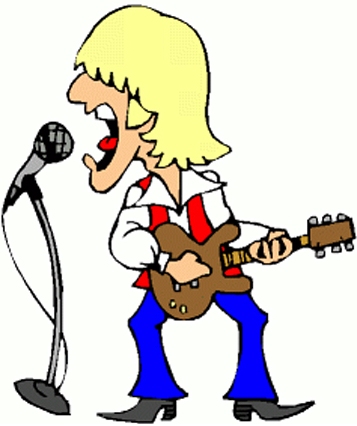 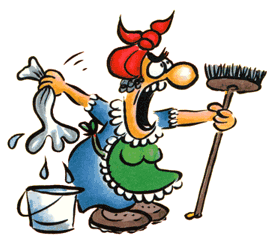 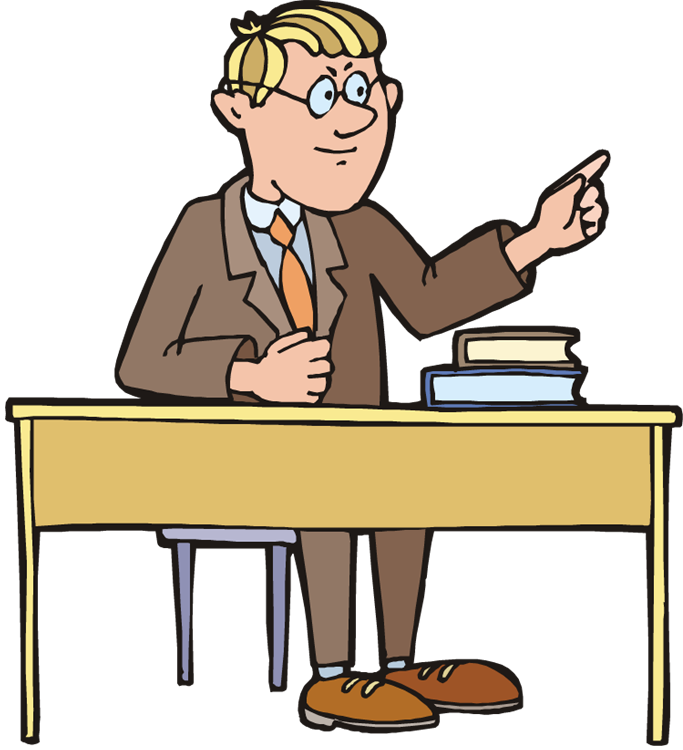 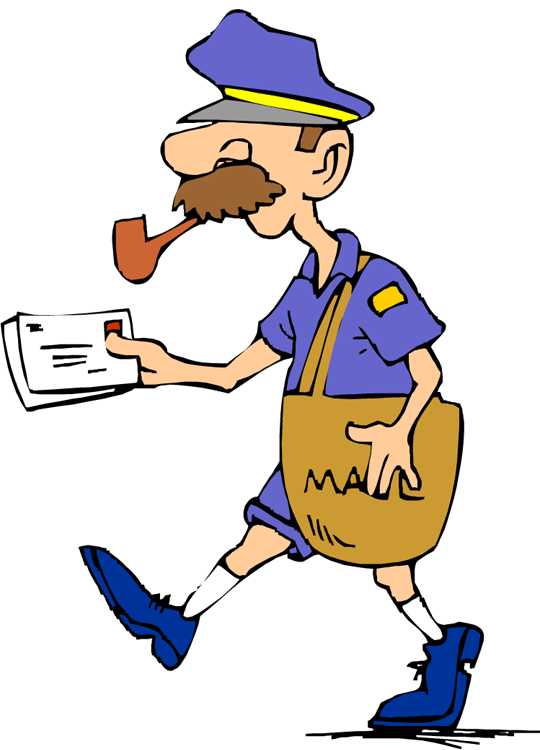 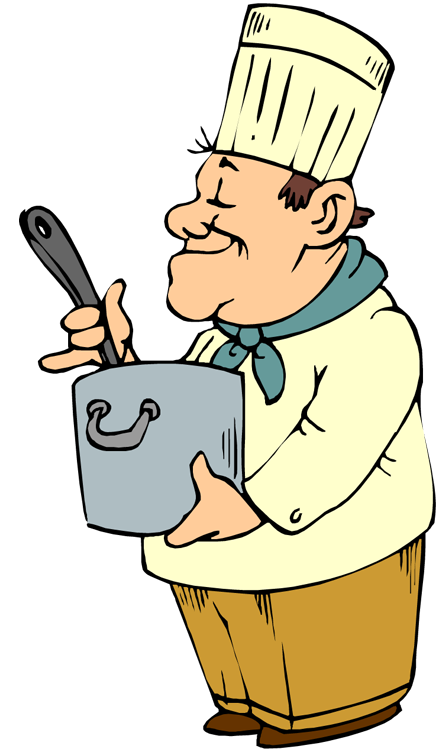 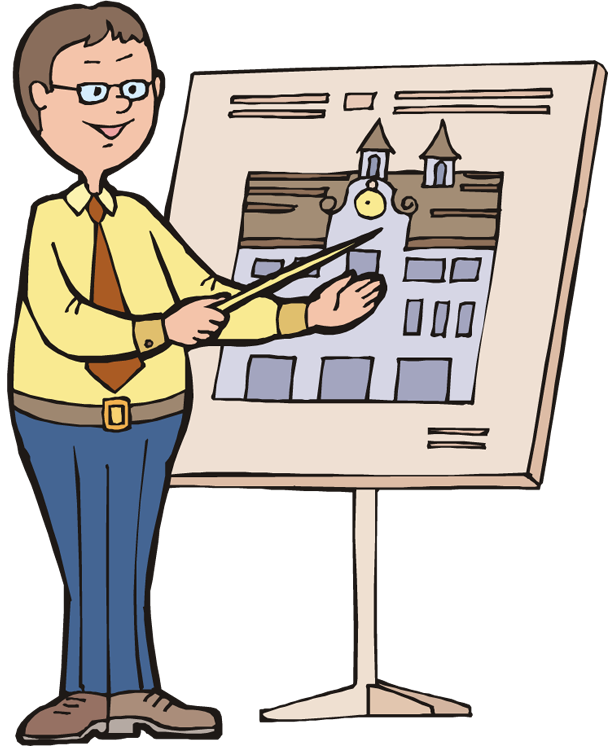 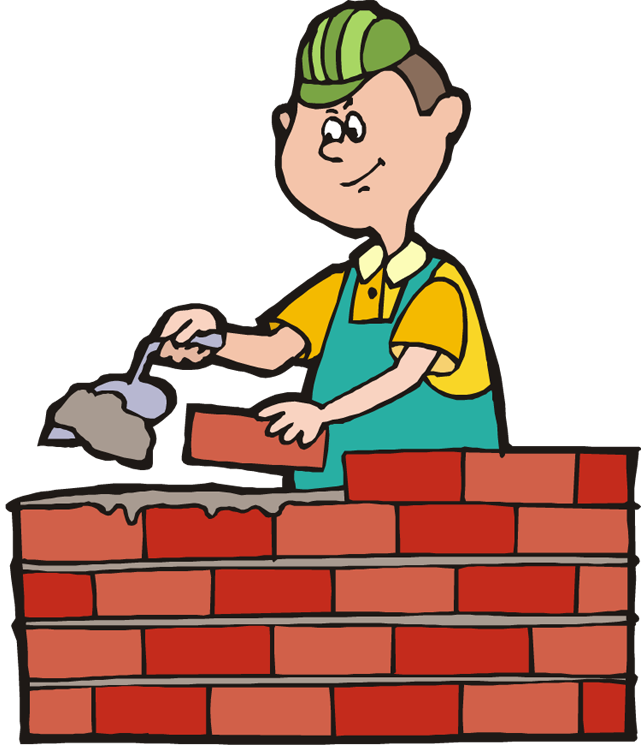 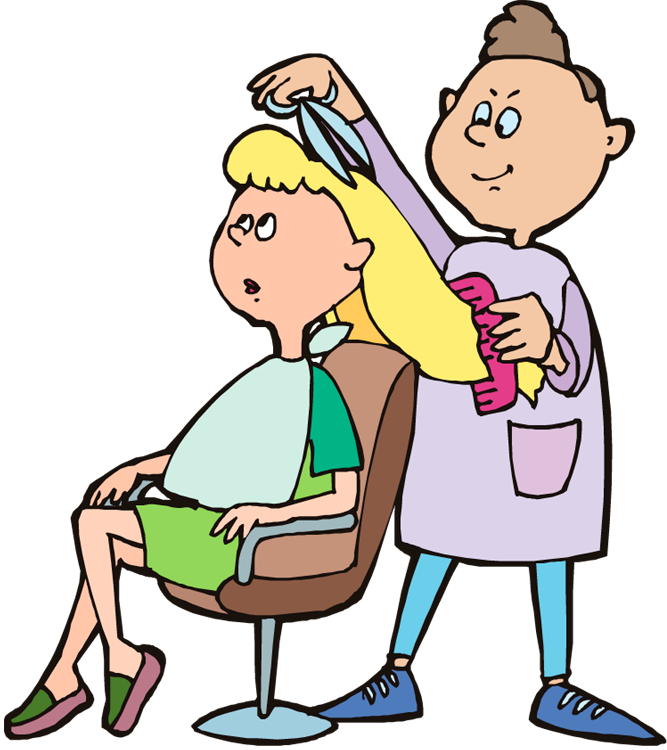 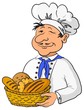 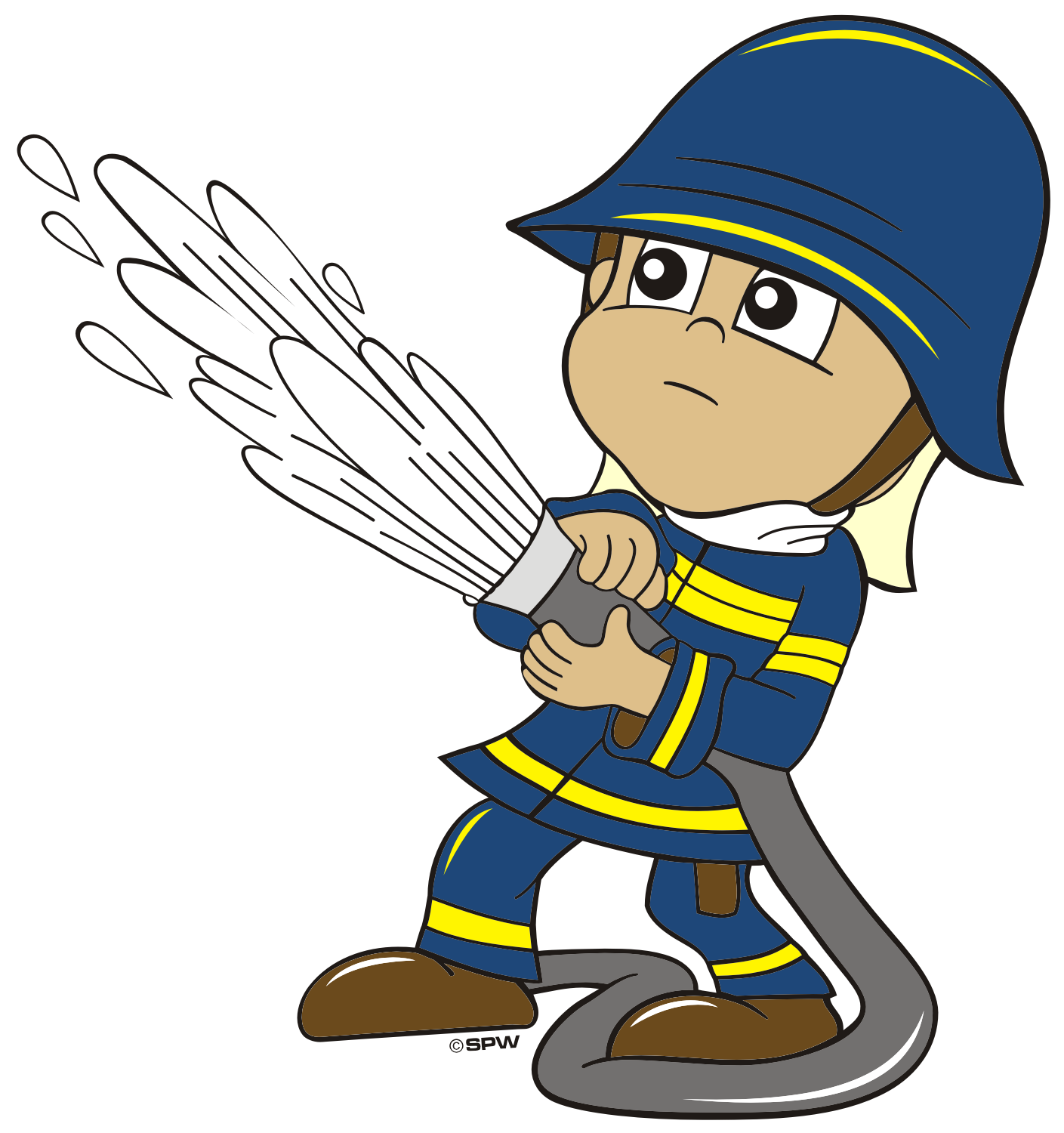 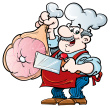 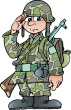 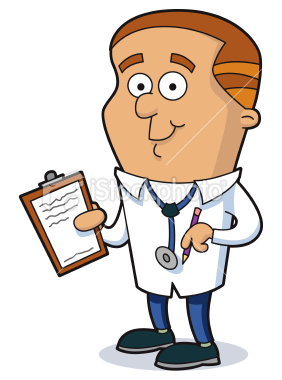 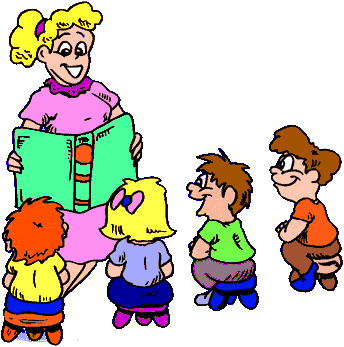 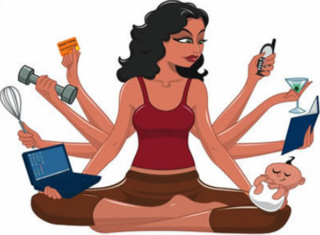 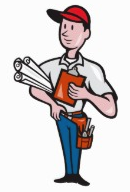 Was habe ich für einen Beruf ?1	 und iüund Schinken. Was habe ich für einen Beruf ?2	e Frau. Jeden Tag putze ich das Haus. Was habe ich für einen Beruf ?3	 und ich schneide Haare. Was habe ich für einen Beruf ?4	. Ich arbeite mit meinen Händen. Ich baue Mauern. 	Was habe ich für einen Beruf ?5	e Frau und ich backe Brot. Ich muss um 4Uhr30 aufstehen. 	Was habe ich für einen Beruf ?6	e Frau. Ich stehe gern auf der Bühne und singe Lieder für das Publikum. 	Was habe ich für einen Beruf ?7	. Meine Arbeit kann gefährlich sein. Manchmal muss ich in den	Krieg gehen. Was habe ich für einen Beruf ?8	e Frau und ich baue Häuser. Was habe ich für einen Beruf ?9	 und plane Städte. Was habe ich für einen Beruf ?10	 und ich trage Briefe und Postkarten aus. Was habe ich für einen Beruf ?11	. Wenn es brennt holt man mich. Was habe ich für einen Beruf ?12	e Frau. Ich arbeite mit kleinen Kindern. Wir spielen viel und ich lese aus einem 	Buch vor. Was habe ich für einen Beruf ?13	e Frau. Ich helfe kranken Menschen. Ich verschreibe ihnen Medizin. 	Was habe ich für einen Beruf ?14	. Am liebsten koche ich für meine Freunde, dann mache ich Schnitzel und	Pommes Frites mit Salat. Was habe ich für einen Beruf ?15	e Frau. Ich muss jeden Tag viele verschiedene Berufe machen. Ich arbeite 	als Putzfrau, Kindergärtnerin, Lehrerin, Köchin und Fahrerin. Ich bin die Managerin	eines kleinen Familienunternehmens. Was habe ich für einen Beruf ?16	e Frau. Ich gehe jeden Tag in die Schule und unterrichte die Kinder. 	Was habe ich für einen Beruf ?11F13Ä1METZGER15HU2 PUTZFRAUETU16LR12KISE10BWINFHREN3 FRISÖRIHDAEEREURF4MAURERITAGNRN5 BÄCKERIN6 SÄNGERINGT14KEN7 SOLDATREC8 ARCHITEKTINI9 INGENIEUR11131152 1612103 45 6 147 8 9 